COURSE RMATION SHEET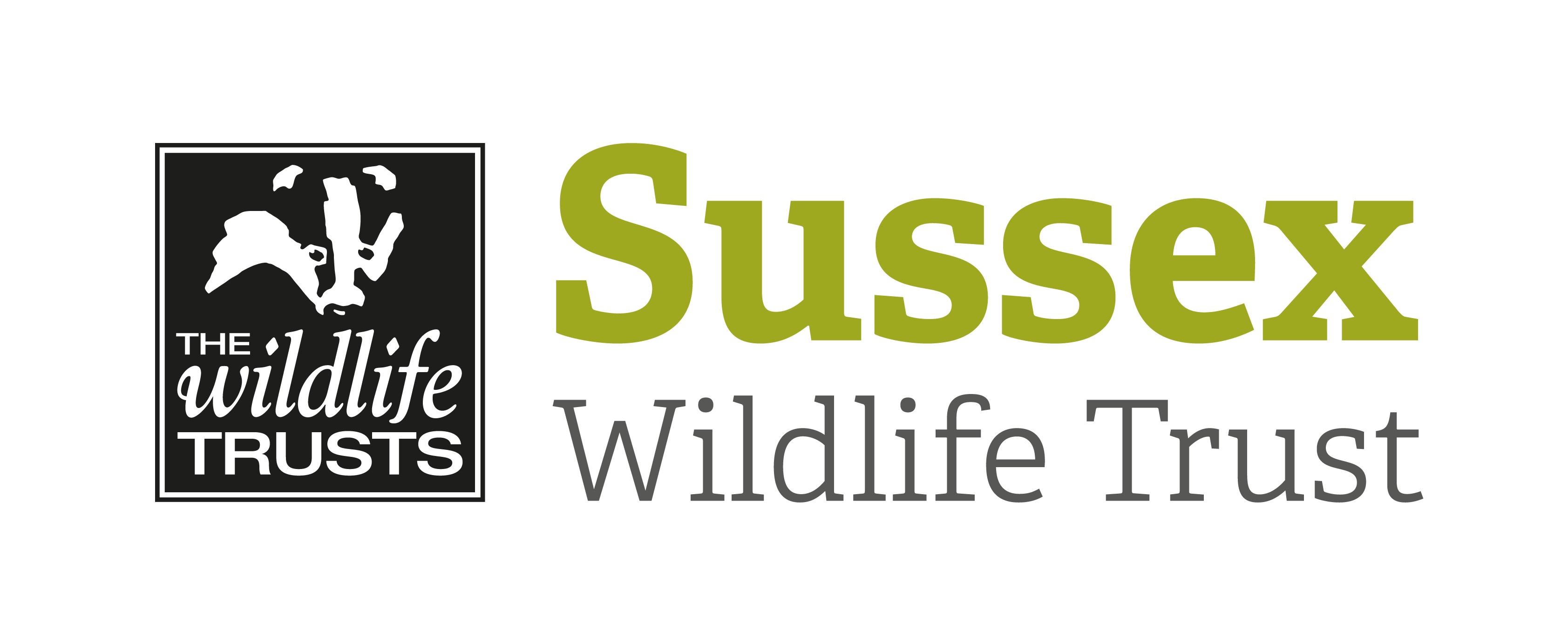 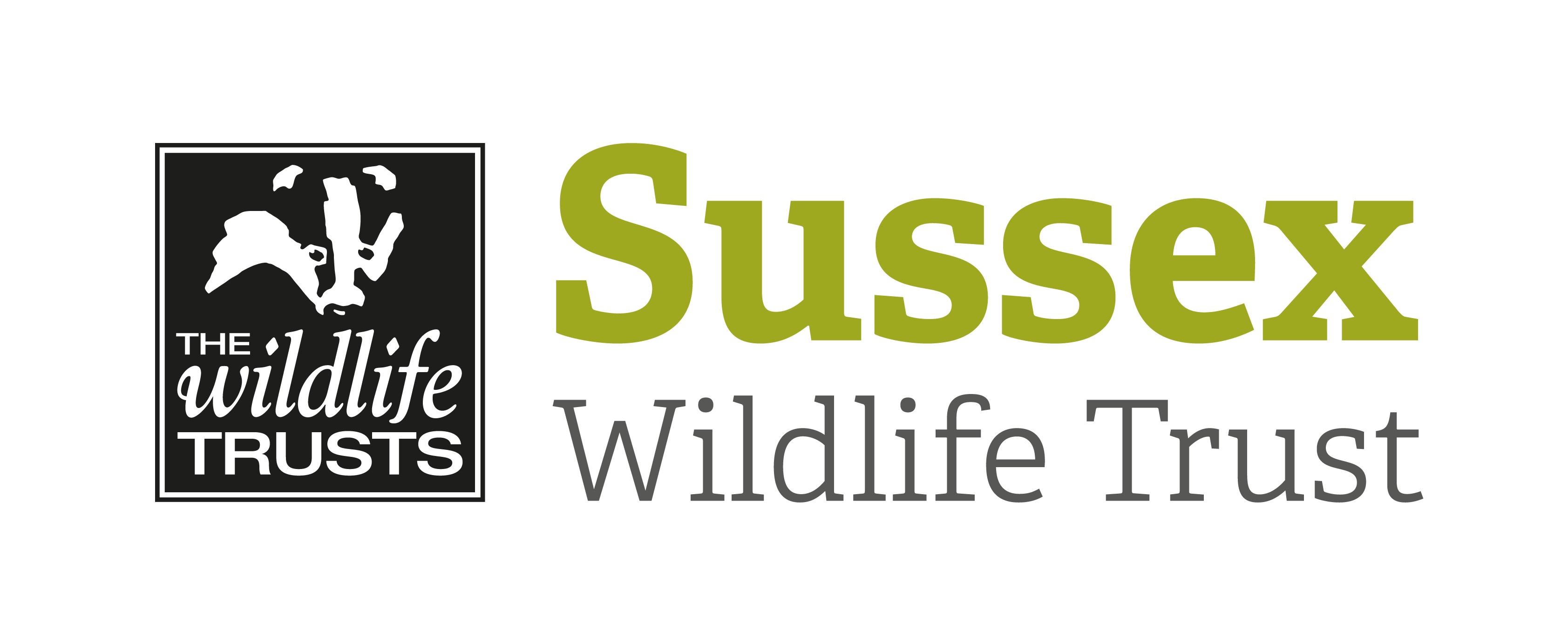 Course Title:    Woodland and Willow Basket Making   		(2 day course)Course Title:    Woodland and Willow Basket Making   		(2 day course)Course Title:    Woodland and Willow Basket Making   		(2 day course)Day/Date/Year: Saturday 7 & Saturday 14 March 2020Start Time:  11amStart Time:  11amFinish Time:  5pmFinish Time:  5pmCourse Tutor:Danny ManningDanny ManningDanny ManningCourse description d subjects coveredThis practical 2 day course is aimed at creating weaved baskets utilising green/brown willow and natural materials gathered from forest and down land walks, hedgerows and your garden. Aimed at complete beginners with no experience there will be plenty of one to one support with the aim of completing a basket by the end of the two day session. Also included in the course will be practical advice on the materials (normally classified as annual prunes) that are suitable to gather together with a possible short walk (weather permitting) to aid in identification.There will be opportunities to forage for material in the woodland during both sessions. We will also have the opportunity to explore a range of weaving processes including ‘French Randing’ and ‘3 Rod Whaling’ together with creating a border and handle for your basket in the second session.If students complete a basket there will additional support to create a willow plant support (wigwam) and bird feeder.This practical 2 day course is aimed at creating weaved baskets utilising green/brown willow and natural materials gathered from forest and down land walks, hedgerows and your garden. Aimed at complete beginners with no experience there will be plenty of one to one support with the aim of completing a basket by the end of the two day session. Also included in the course will be practical advice on the materials (normally classified as annual prunes) that are suitable to gather together with a possible short walk (weather permitting) to aid in identification.There will be opportunities to forage for material in the woodland during both sessions. We will also have the opportunity to explore a range of weaving processes including ‘French Randing’ and ‘3 Rod Whaling’ together with creating a border and handle for your basket in the second session.If students complete a basket there will additional support to create a willow plant support (wigwam) and bird feeder.This practical 2 day course is aimed at creating weaved baskets utilising green/brown willow and natural materials gathered from forest and down land walks, hedgerows and your garden. Aimed at complete beginners with no experience there will be plenty of one to one support with the aim of completing a basket by the end of the two day session. Also included in the course will be practical advice on the materials (normally classified as annual prunes) that are suitable to gather together with a possible short walk (weather permitting) to aid in identification.There will be opportunities to forage for material in the woodland during both sessions. We will also have the opportunity to explore a range of weaving processes including ‘French Randing’ and ‘3 Rod Whaling’ together with creating a border and handle for your basket in the second session.If students complete a basket there will additional support to create a willow plant support (wigwam) and bird feeder.Meeting point/Venue address & nearest post codeThe Classroom, Woods Mill, Henfield, West Sussex, BN5 9SDhttps://sussexwildlifetrust.org.uk/visit/woods-millThe Classroom, Woods Mill, Henfield, West Sussex, BN5 9SDhttps://sussexwildlifetrust.org.uk/visit/woods-millThe Classroom, Woods Mill, Henfield, West Sussex, BN5 9SDhttps://sussexwildlifetrust.org.uk/visit/woods-mill sites to be visited:Woods Mill nature reserve. Woods Mill nature reserve. Woods Mill nature reserve. What to bring:A pair of secateurs, pliers, an old knitting needle, wooden clothes pegs, old clothes and packed lunch and note book and pencil/pens.A pair of secateurs, pliers, an old knitting needle, wooden clothes pegs, old clothes and packed lunch and note book and pencil/pens.A pair of secateurs, pliers, an old knitting needle, wooden clothes pegs, old clothes and packed lunch and note book and pencil/pens. rmation:  Coffee & tea providedPlease may we ask that you take all packed lunch waste home with you.Coffee & tea providedPlease may we ask that you take all packed lunch waste home with you.Coffee & tea providedPlease may we ask that you take all packed lunch waste home with you.Public Trsport:  Compass Bus Service 100 passes Woods Mill on Saturdays. See online timetables. Compass Bus Service 100 passes Woods Mill on Saturdays. See online timetables. Compass Bus Service 100 passes Woods Mill on Saturdays. See online timetables. Accessibility: There is disabled access to classroom and reserve. There is disabled access to classroom and reserve. There is disabled access to classroom and reserve. 